Lernplan 2  vom 30. 3. 20 – 3. 4. 20  Klasse 1cLiebe Eltern der Klasse 1c!Ich hoffe, Ihnen und Ihrer Familie geht es gut!Mir ist es persönlich sehr wichtig, dass Sie die Zeit zuhause vor allem für sich als Mama oder Papa angenehm gestalten. Der Spagat zwischen eigenem Homeoffice und der Betreuung der Kinder ist eine große Herausforderung. Zudem können die Kinder nicht – wie gewöhnlich – Freunde und Klassenkameraden treffen. Irgendwie sind wir ja alle zuhause gefangen. Oft kommt ja noch Ihre Sorge um den Arbeitsplatz dazu – das spüren Kinder. Alles in allem also eine schwierige Situation.Also kümmern Sie sich bitte zuerst gut um sich selbst und Ihre Kinder, erst dann um meine Aufgaben für die Schüler. Haben Sie immer ein offenes Ohr für Ihr Kind, nehmen Sie die Sorgen und Nöte ernst. Rechnen Sie bitte auch damit, dass sich Ihr Kind vielleicht anders verhält und der „Hüttenkoller“ um sich greift. In dieser Situation ist schlechte Laune, Angst oder Wut bei Kindern völlig normal. Da ist es einfach wichtig, dass Sie da sind, damit Ihr Kind sich geliebt fühlt. Kuscheln Sie so viel wie möglich mit Ihrem Kind.Kämpfen Sie nicht mit Ihrem Kind, wenn es nicht lernen will. Oft klappt es eine halbe Stunde später ganz von alleine. Loben Sie viel, gerne dürfen Sie auch Ihr Kind belohnen! Seien Sie entspannt, wenn etwas nicht klappt. Üben Sie bitte täglich die Pluskärtchen bis 20. Alleine durch diese tägliche Übung festigt sich schon viel. Den Rest holen wir nach, sobald wieder Unterricht stattfinden darf.Ganz herzlichen Dank an meine Elternsprecherin! Wenn Sie Fragen oder Probleme haben, wenden Sie sich bitte an Sophias Mama. Ich werde dann von ihr benachrichtigt und melde mich umgehend bei Ihnen. Achten Sie bei den neuen Lerninhalten dieser Woche bitte auf Folgendes: Machen Sie ihr Kind bitte auf den Unterschied zwischen dem langen ie und dem kurzen i aufmerksam!Beim Schreiben des Buchstaben V,v bitte auf den korrekten Bewegungsablauf (kleines AH) und Sorgfalt achten. Beim Lesen bitte den unterschiedlichen Klang bei „Vase“ (= W) und „Vogel“ (= F) besprechen. DANKE!Kleine und große Aufgaben:kleine Aufgabe:     1 + 3 = 4           5 - 2 = 3große Aufgabe:    11 + 3 = 14         15 - 2 = 13Einfach erklärt: „Halte bei der großen Aufgabe den Zehner (die 1 vorne) verdeckt und rechne im Kopf die kleine Aufgabe. Zähle dann beim Ergebnis einfach wieder die Zehner dazu.“Achtung, das Malen der Plättchen ist in dieser Woche anders als in der letzten Woche! Jetzt arbeiten wir wieder so wie zu Beginn des Schuljahres: die 1. Zahl wird mit blauen Plättchen gemalt, die 2. Zahl mit roten Plättchen. Bei Minusaufgaben werden alle Plättchen blau gemalt und von hinten mit Bleistift durchgestrichen. Bitte achten Sie auf eine sorgfältige Arbeitsweise! Wichtig: Ich habe Ihnen mehr Arbeitsblätter zum Ausdrucken geschickt, als ich auf den Lernplan geschrieben habe. Der Rest ist FREIWILLIG! Oft haben die Kinder daran viel Spaß – dann sehr gerne mehr rechnen lassen.Bitte denken Sie daran, auch wieder jeden Tag etwa 10 bis 15 Minuten mit Ihrem Kind zu lesen. Die Tipps von letzter Woche (Fragen stellen, jeden Text 3 mal lesen) sind weiterhin sinnvoll.Wenn Sie Zeit dazu haben: Das Gedicht „Der Hase mit der roten Nase“ aus der Fibel auf S. 125 auswendig lernen. Wichtig ist, dies in kleinen Schritten zu tun. Immer erst einen Satz lesen, nachsprechen, nochmal nachsprechen und die Bewegungen dazu machen (gerne auch Hasenohren machen lassen, Hauptsache, es macht Spaß!). Das darf so lange wiederholt werden, bis der erste Satz sitzt. Dann erst den nächsten Satz üben. Je nachdem, wie leicht sich Ihr Kind tut, können Sie die Anzahl der Sätze steigern. Ich mache im Wochenplan einen Vorschlag. Den übernehmen Sie bitte so, wie es dem Lerntempo IHRES Kindes entspricht. Machen Sie dabei Quatsch – so lernt es sich viel besser. Lassen Sie das Gedicht spielen, flüstern, brüllen... worauf Ihr Kind und Sie Lust haben... Die digitalen Lernangebote gelten weiter, vor allem ist Sikore empfehlenswert. Das habe ich noch gefunden: Hier gibt es kostenlose Hörbücher zum Download: https://nord-sued.com/hoerfux/Hier lesen bekannte Autorinnen und Autoren live aus ihren Büchern vor: https://www.ardmediathek.de/swr/shows/Y3JpZDovL3N3ci5kZS8yNTI0MDYyNA/live-gelesenKopfrechnen: http://sikore.schiffner-tischer.de Hier kann Ihr Kind online Kopfrechenaufgaben lösen und erhält gleichzeitig Rückmeldung zu Fehlern. Sie können entweder ein Blatt mit Lösungen ausdrucken oder die Rechenaufgaben direkt auf der Seite lösen lassen. Je nachdem, wie gut Ihr Kind die Kärtchen schon geübt hat, wählen Sie Level 1, 2 oder 3 aus. Buchstabe V, v: https://www.schlaukopf.de/grundschule/klasse1/deutsch/buchstabe/v?q=348685Herzliche Grüße IhreMichaela PfeufferLiebe Kinder der Klasse 1c!Ich hoffe, es geht euch allen gut! Jetzt müsst ihr schon die 3. Woche ohne Schule lernen. Das ist wirklich schade, weil ja in der Woche vor den Osterferien immer der Osterhase in die Schule kommt. Ich vermisse euch schon sehr! Wenn ihr Lust habt, dürft ihr mir gerne ein Bild malen oder einen Brief schreiben. Wenn es deine Eltern erlauben, darfst du mir das dann als Post an diese Adresse schicken:Michaela PfeufferVorderer Talweg 2097228 RottendorfBleibt gesund! Ich freue mich sehr, euch hoffentlich alle wiederzusehen!Liebe GrüßeDeine Frau Pfeuffer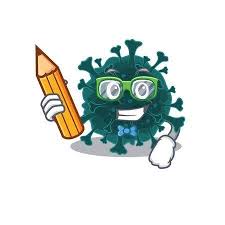 MatheLesenSchreibenMontag15 min. neue Rechenkärtchen plus bis 20Fibel S. 70 und 71 bitte 2 mal lesen.Gedicht S. 125: 1. Strophe (bis „ganz selten vor“) Finde Wörter mit „ie“. Zeige, wo du das „ie“ hörst!Großes Mimi-Arbeitsheft S. 90 und 91 (bitte Ecken abschneiden und aufkleben!) MontagAB „Ich rechne im 2. Zehner“ Nr. 1, 2, 3, 4, 5 Bei der 1. Aufgabe (6+2) bitte 6 blaue und 2 rote Plättchen malen lassen. Bei der 2. Aufgabe (16+2) bitte 16 blaue und 2 rote Plättchen malen lassen. Wer es schon ohne Malen kann, darf ab Blatt 2 nur noch rechnen!Fibel S. 70 und 71 bitte 2 mal lesen.Gedicht S. 125: 1. Strophe (bis „ganz selten vor“) Finde Wörter mit „ie“. Zeige, wo du das „ie“ hörst!Großes Mimi-Arbeitsheft S. 90 und 91 (bitte Ecken abschneiden und aufkleben!) Dienstag15 min. neue Rechenkärtchen plus bis 20Leseblatt „ie“ – lies es bitte 2 mal. Gedicht S. 125: 2. und 3. Strophe (bis „Klee gefressen“) Schreibfrühstück -ie (Riese, sieben...)Bilder beschriften -ie (Brieftaube, Biene...)DienstagAB „Ich rechne im 2. Zehner“ Nr. 6, 7, 8 Bei der 1. Aufgabe (6+2) bitte 6 blaue und 2 rote Plättchen malen lassen. Bei der 2. Aufgabe (16+2) bitte 16 blaue und 2 rote Plättchen malen lassen. Wer es schon ohne Malen kann, darf ab Blatt 7 nur noch rechnen!Leseblatt „ie“ – lies es bitte 2 mal. Gedicht S. 125: 2. und 3. Strophe (bis „Klee gefressen“) Schreibfrühstück -ie (Riese, sieben...)Bilder beschriften -ie (Brieftaube, Biene...)Mittwoch15 min. neue Rechenkärtchen plus bis 20Fibel S. 72 und 73 bitte 2 mal lesen.Gedicht S. 125: alles wiederholen und 4. Strophe (bis „nicht erkannt“)Zeige, wo du das „v“ hörst!Großes Mimi-Arbeitsheft S. 92 und 93(bitte Ecken abschneiden und aufkleben!)MittwochAH, S. 37 Fibel S. 72 und 73 bitte 2 mal lesen.Gedicht S. 125: alles wiederholen und 4. Strophe (bis „nicht erkannt“)Zeige, wo du das „v“ hörst!Großes Mimi-Arbeitsheft S. 92 und 93(bitte Ecken abschneiden und aufkleben!)Donnerstag15 min. neue Rechenkärtchen plus bis 20Lesemalblatt (Male einen blauen Vogel)Gedicht S. 125: letzte Strophe lernen  Kleines Mimi-Arbeitsheft S. 22,Bilder beschriften -v(vier, Oliven...)DonnerstagAB „Ich rechne im 2. Zehner“ Nr. 14, 15, 16 Bei der 1. Aufgabe (9 - 8) bitte 9 blaue Plättchen malen lassen und 8 Plättchen von hinten mit Bleistift wegstreichen lassen. Bei der 2. Aufgabe (19 - 8) bitte 19 blaue Plättchen malen lassen und 8 Plättchen von hinten mit Bleistift wegstreichen lassen. Wer es schon ohne Malen kann, darf nur noch rechnen!   Lesemalblatt (Male einen blauen Vogel)Gedicht S. 125: letzte Strophe lernen  Kleines Mimi-Arbeitsheft S. 22,Bilder beschriften -v(vier, Oliven...)Freitag15 min. neue Rechenkärtchen plus bis 20Fibel S. 74 und 75 bitte 2 mal lesen.Gedicht S. 125: klappt es schon auswendig? Dann sage es auf! Vielleicht kannst du es am Telefon auch Oma und Opa aufsagen?Lernwörter 5Pfotenabdruck - Was steht hier für ein Wort?Freitag AH, S. 38Fibel S. 74 und 75 bitte 2 mal lesen.Gedicht S. 125: klappt es schon auswendig? Dann sage es auf! Vielleicht kannst du es am Telefon auch Oma und Opa aufsagen?Lernwörter 5Pfotenabdruck - Was steht hier für ein Wort?Das geht immer:Rechenkärtchen üben!Fibel, ein Buch, grünes HeftWegen Krankheit oder Ähnlichem nicht bearbeitete Seiten bis W, w im FL-AH